Trường Mầm non Bắc Cầu kết hợp với công ty du lịch ấn tượng tổ chức cho các con tham quan ngoại khóa tại Trang trại giáo dục V-Eco. Chuyến tham quan đã mang lại cho các bạn nhỏ những trải nghiệm thật nhiều niềm vui, tiếng cười cho cô và trò trường MN Bắc Cầu. Sau đây là một số hình ảnh của buổi tham quan của các bạn nhỏ lớp MGBC2.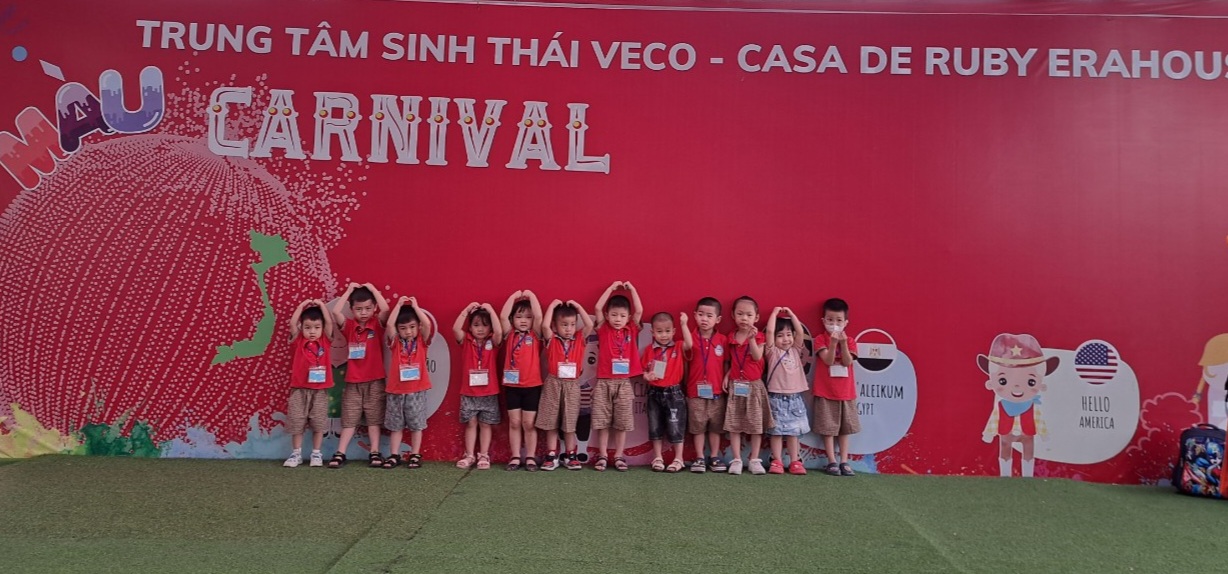 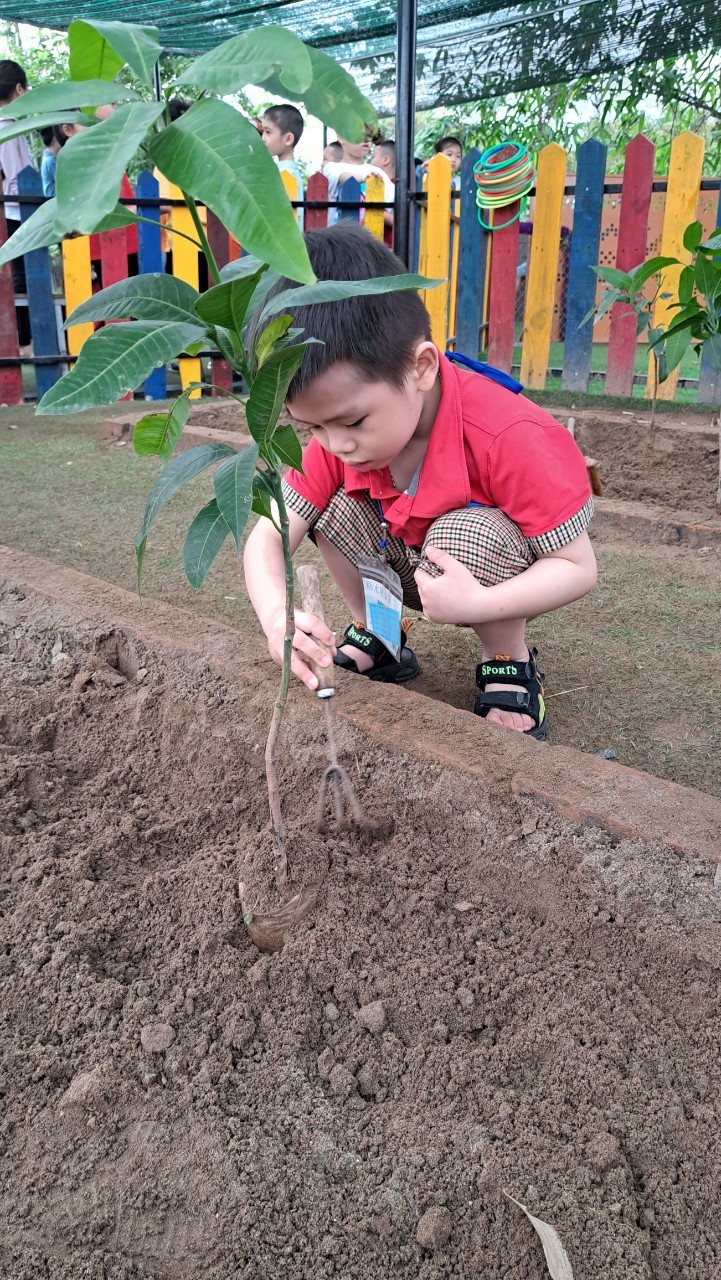 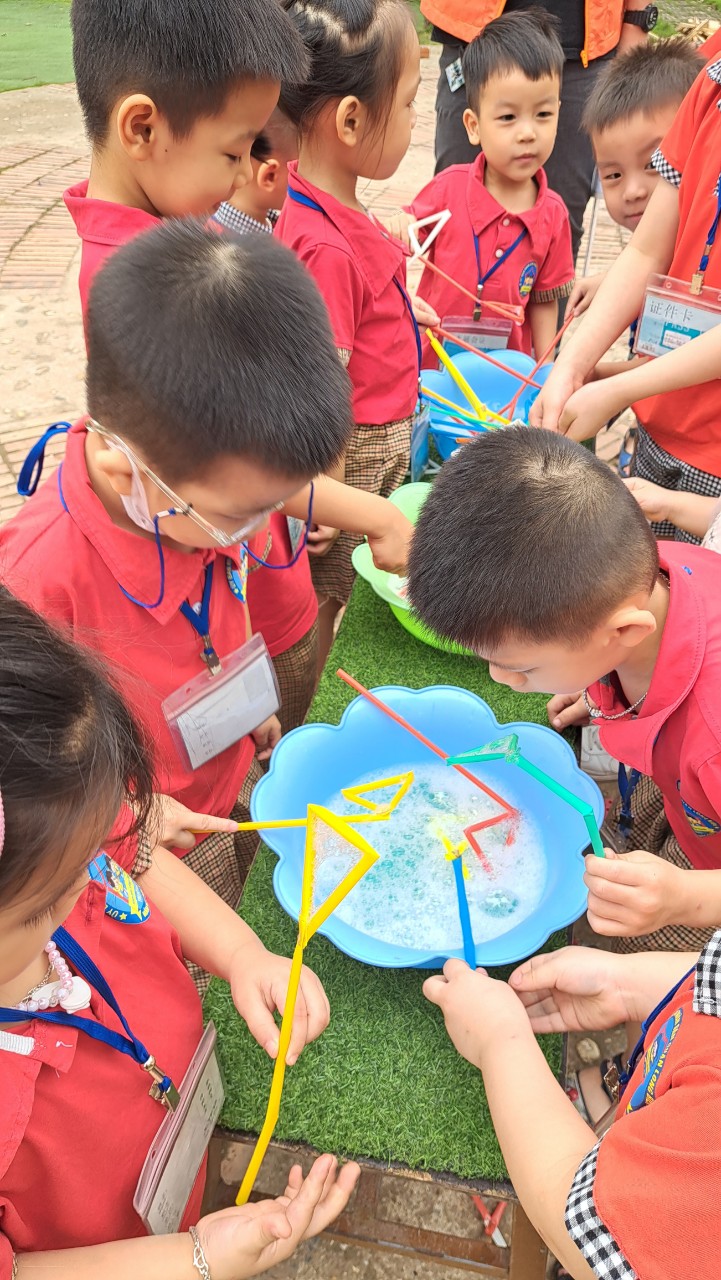 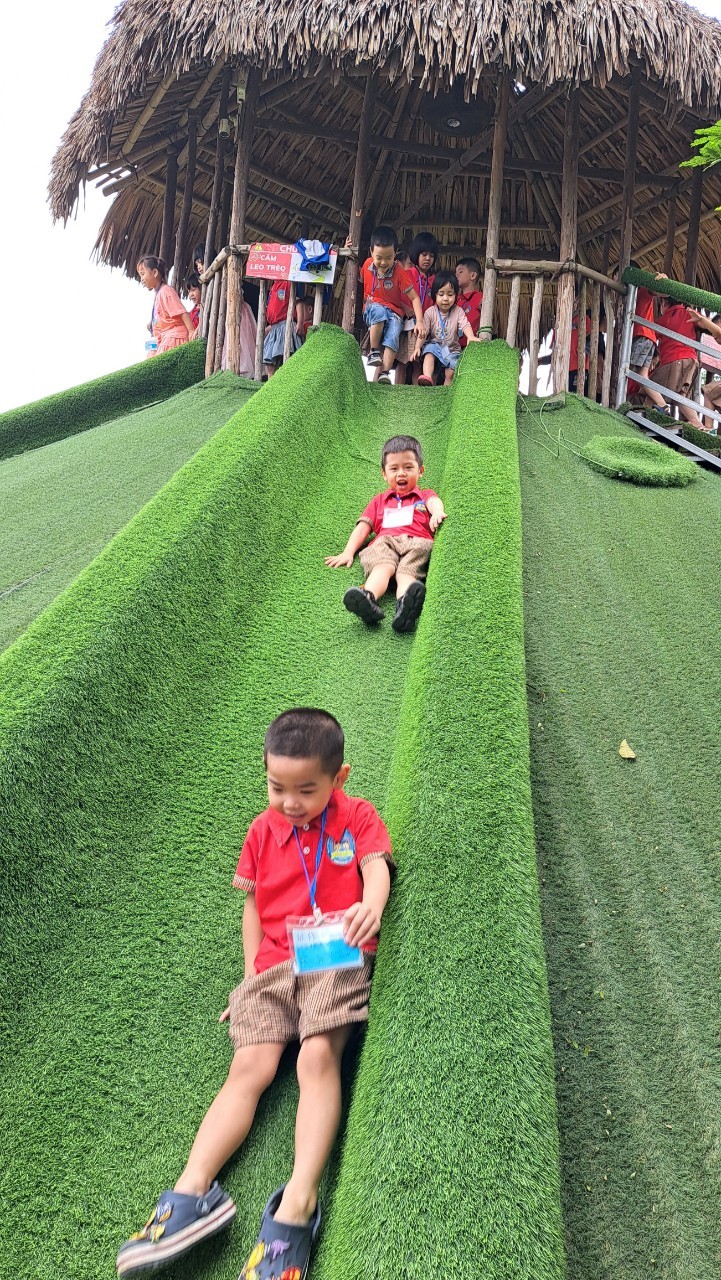 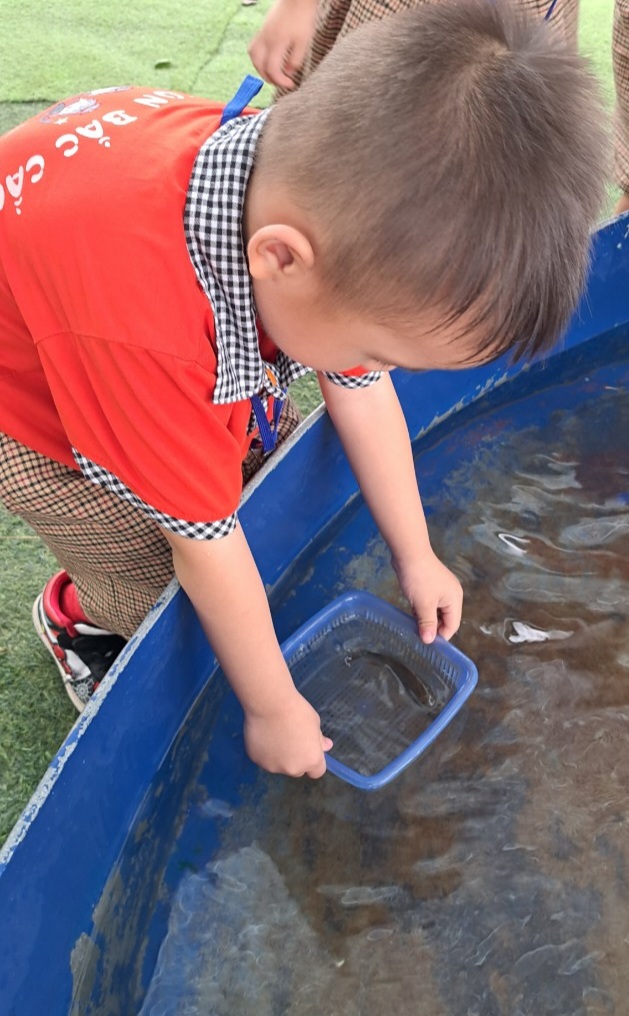 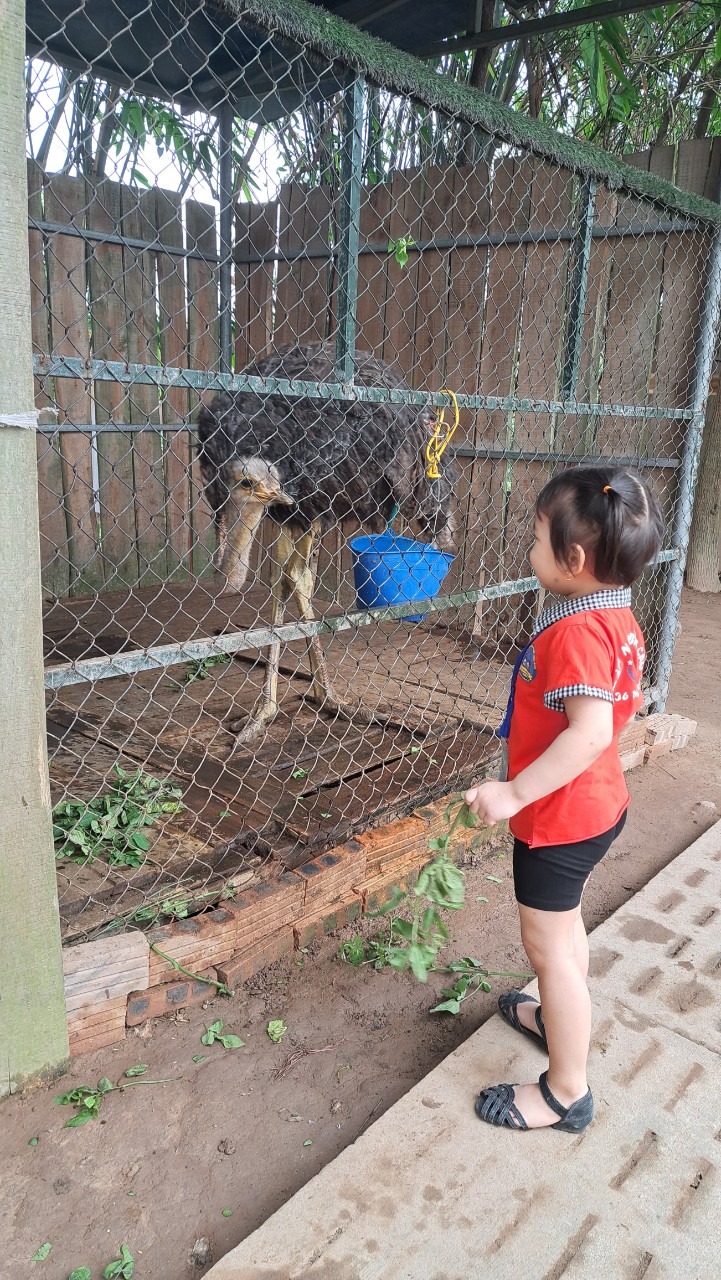 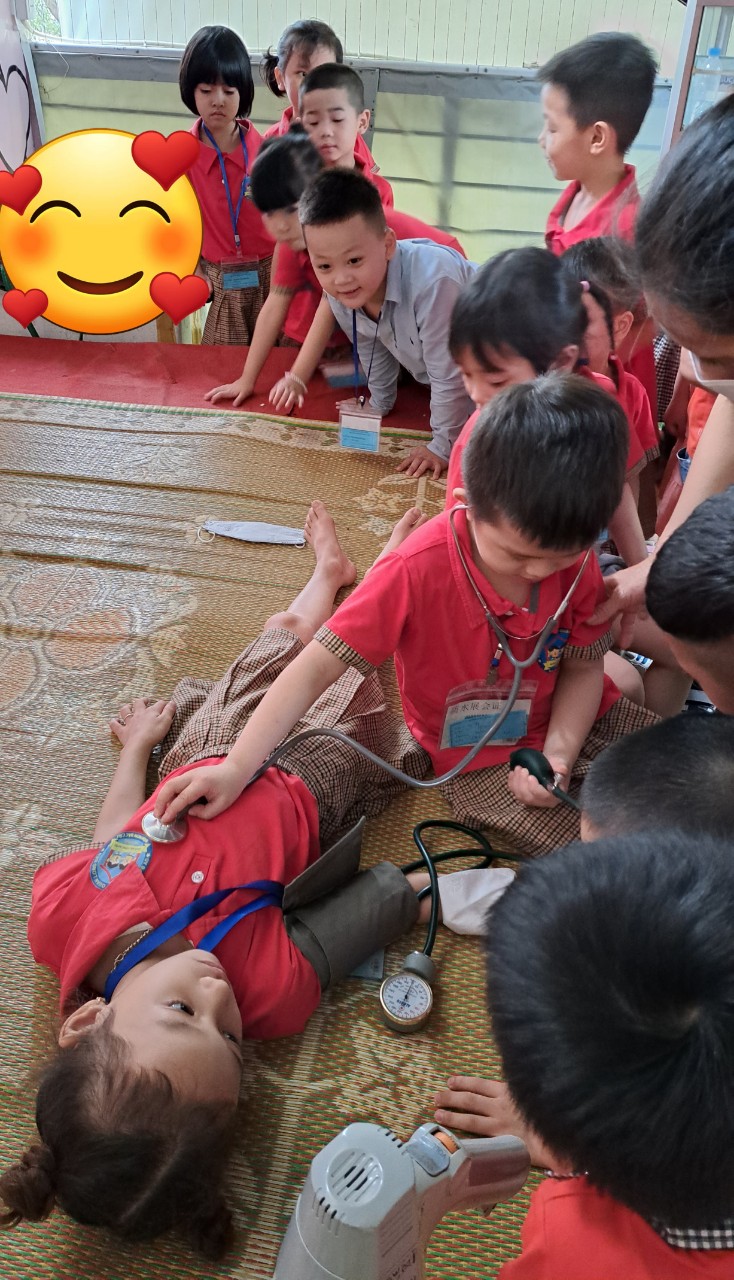 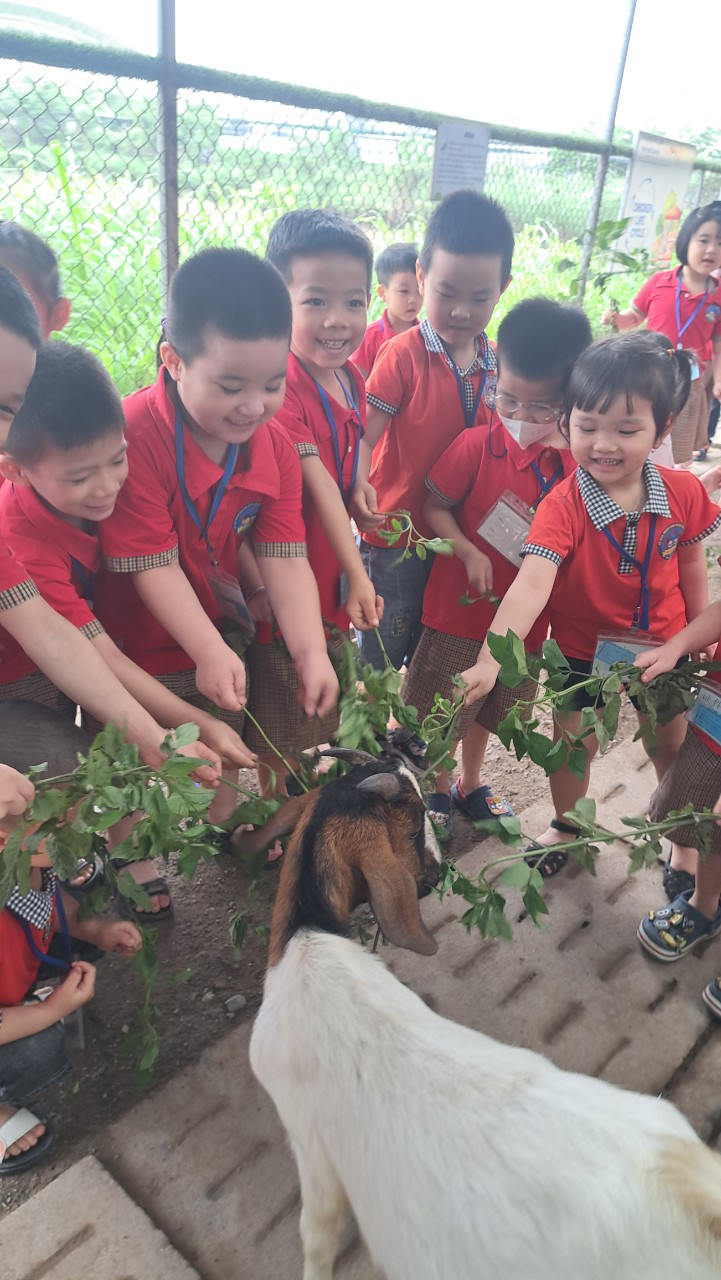 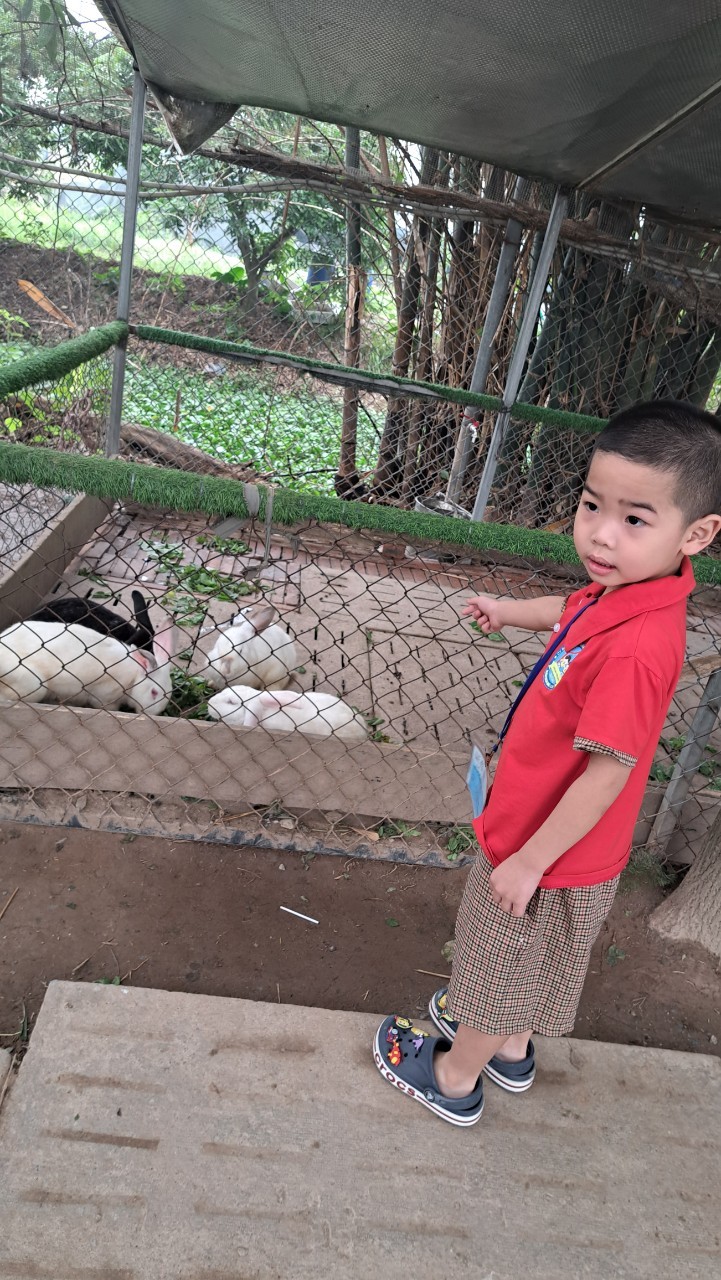 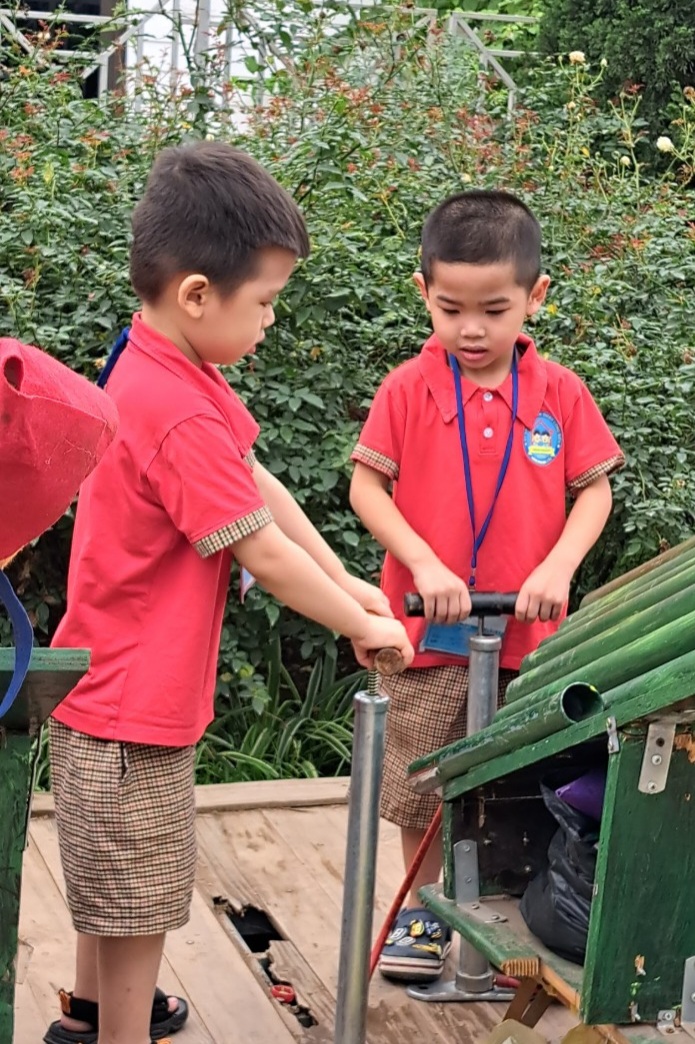 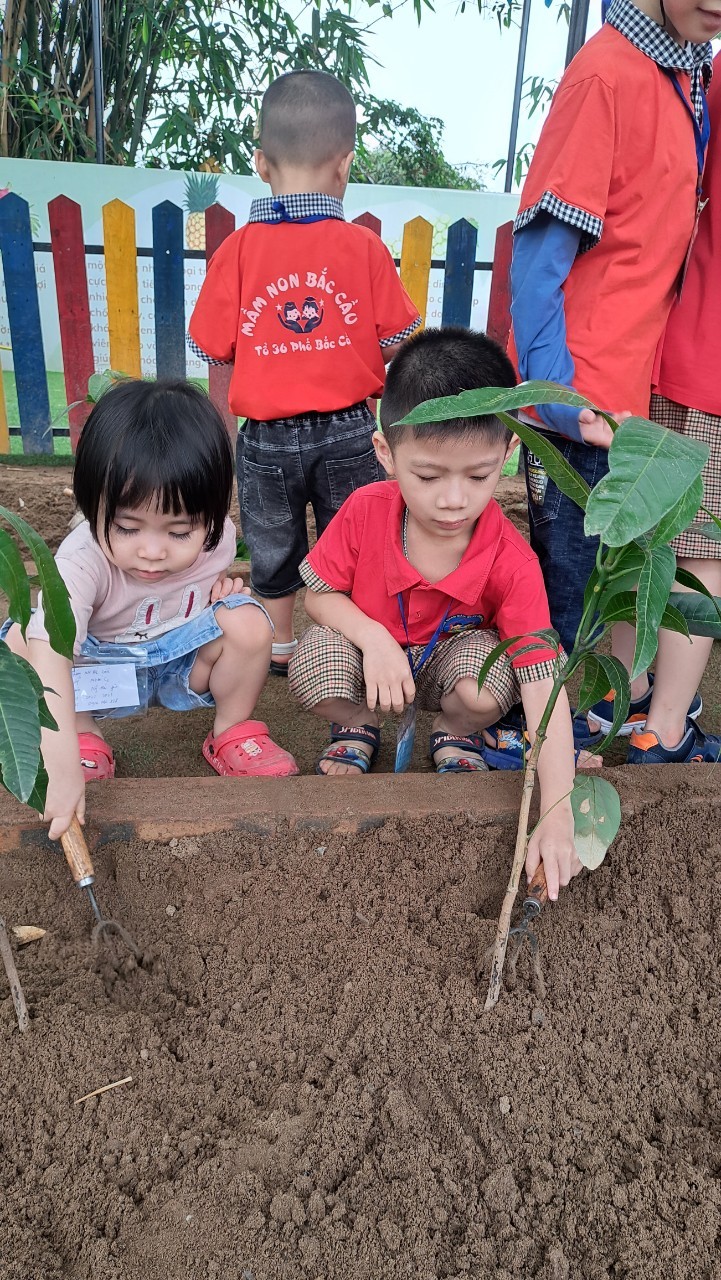 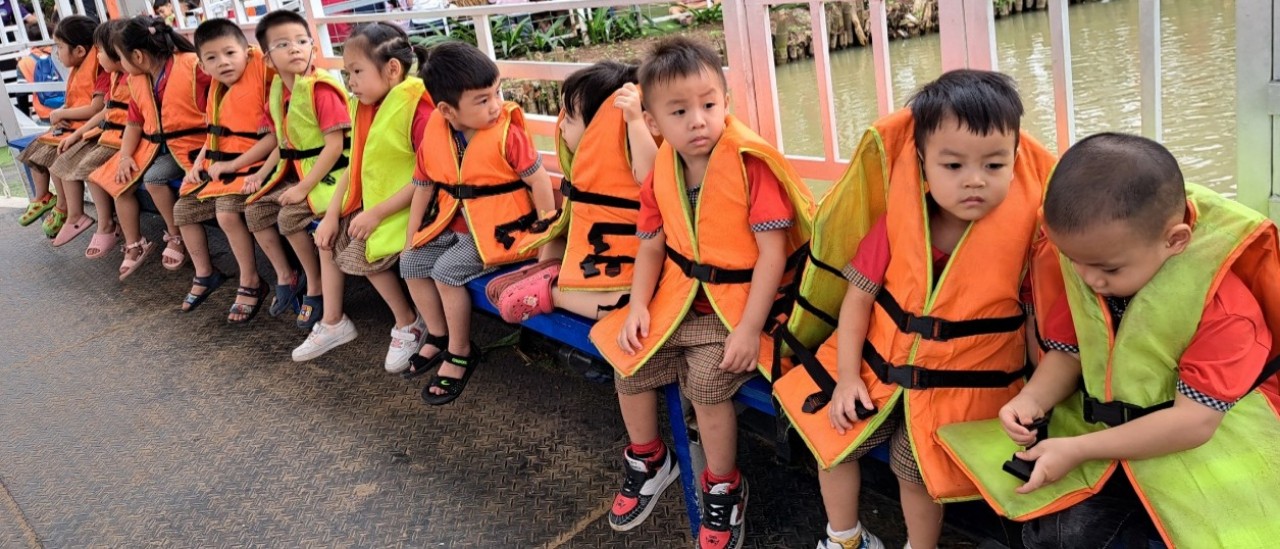 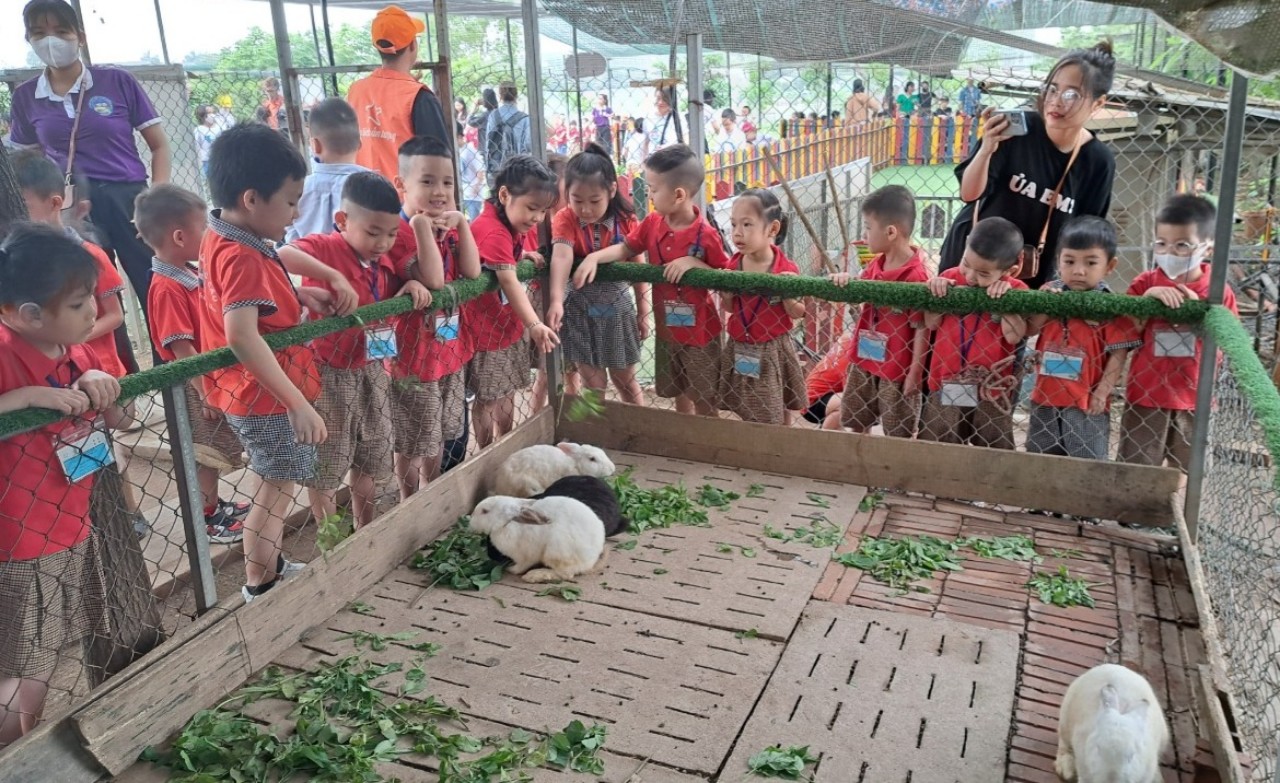 